PRESS RELEASE – TRADE PRESS15 June 2015Countrystyle wins trio of print company contractsResource management and recycling specialist Countrystyle Recycling has secured contracts with three major South East based print companies to provide recycling services that aim to improve the sustainability of the operations of each company.Headley Brothers (Ashford), Pureprint Group (Uckfield) and Mastercolour (Tunbridge Wells) have all contracted Countrystyle to recycle a variety of waste materials from their premises, including paper, cardboard, plastic (film and hard), wood and dry mixed recyclables. The three contracts are estimated to see over 8,000 tonnes of material diverted from landfill each year. Countrystyle is providing dedicated recycling containers and compactors such 1100 litre wheeled containers and 12 yard dolvas to each company to help ensure the quality of materials collected and to aid efficiency for the printers.The materials will be collected by Countrystyle’s own fleet of vehicles and transported to Countrystyle’s baling facility at Lenham, Kent. 100% of the material will be diverted from landfill and instead will be recycled or packaged for use in the recovered paper market.“We are very pleased to have engaged Countrystyle Recycling as our waste and recycling contractor,” said Paul Pettitt, Safety, Health and Environmental Manager at Pureprint Group. “Although we are as resource-efficient as possible, we do generate paper waste, along with related materials such as cardboard and plastic, and it is important to us to know that these materials will be treated in the most environmentally friendly way possible”.Countrystyle’s Managing Director, Chris Howard, said, “We are delighted to have been selected by Headley Brothers, Pureprint Group and Mastercolour to provide their waste and recycling services. These contract wins demonstrate Countrystyle’s continued ability to provide professional, reliable and cost effective solutions to local businesses and beyond.”Countrystyle continues to expand its operations, both in and outside of Kent, providing integrated and innovative recycling and resource management solutions for local authorities, businesses and the general public alike. ENDSFor further information please contact: becky.borrow@copperconsultancy.com or 020 7935 1222.

Editors’ NotesCountrystyle Recycling Countrystyle Recycling is a leading, privately owned waste management and recycling company capable of handling, processing, disposing and recycling almost all forms of waste.  Its flagship facility, at Ridham in Sittingbourne Kent, provides specialist services for the recycling of plasterboard and wood. Other services include in-vessel composting, two waste transfer stations and an extensive commercial waste recyclable collection service providing local authorities and businesses with closed loop waste and resource management recycling services. For more information please see www.countrystylerecycling.co.uk Pureprintwww.pureprint.com Headley Brotherswww.headley.co.uk Mastercolourwww.mastercolour.co.uk 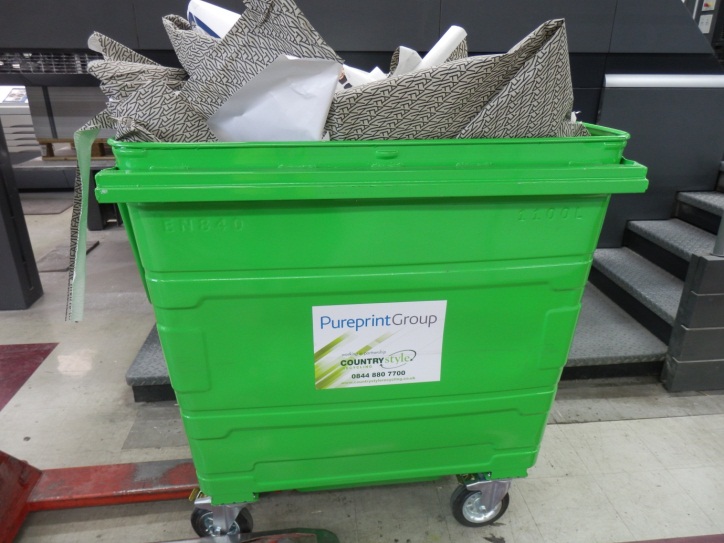 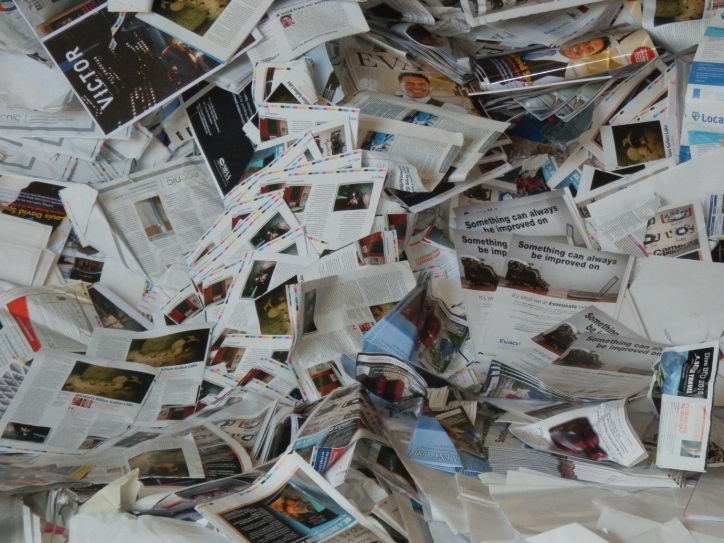 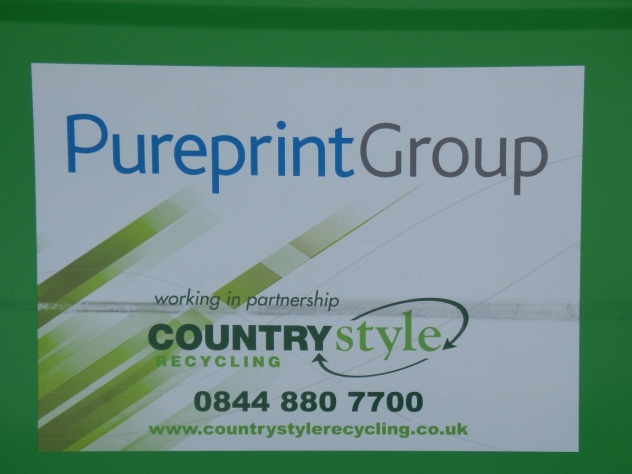 